Company name Date Health, Safety, and Environment (HSE) Management Plan PURPOSE OF THIS DOCUMENTThe purpose of this document is to provide guidance and supporting information to enable Suppliers to meet Water Corporation’s requirements for HSE qualification. Note: a HSE Management Plan is an organisational document that describes the supplier’s processes to manage their risk and meet its objectives.  The HSE Management Plan is submitted for prequalification only. A HSE or OSH Management Plan, specific for the scope of works, must be submitted when participating in the tendering process.How to use this document: Read the requirements of each sectionUse the provided templates as a guide and prepare your own company specific documentsCollate your documents and submit when you complete the supplier registration formIf you believe a section is not applicable please state N/A and include a supporting statement as to why it does not apply.  Note: Should you require any guidance on your HSE submission contact the Pre-Qualification team:  HSE.prequal@watercorporation.com.au (08) 9420 22661 Leadership and Planning	041.1 Company Organisational Structure1.2 Management HSE Commitment and Expectations1.3 HSE Responsibilities and Accountabilities2 Compliance	042.1 HSE Legal Compliance2.2 Document Control3 HSE Risk Management	053.1 HSE Risk Management Tools3.2 HSE Risk Register3.3 Safe Work Method Statements (SWMS)3.4 Stop Work3.5 Job Safety and Environmental Analysis (JSEA)3.6 Personal Protective Equipment (PPE)3.7 Management of Change (MOC)4 Systems of Work	064.1 Environmental Management 4.2 Chemical Management5 Stakeholders, Consultants & Communication	075.1 HSE Communications and Consultation6 Contractors and Suppliers	076.1 Sub-Contractor Safety Management7 People	077.1 Alcohol and Other Drugs7.2 Fatigue Management7.3 Pre-Employment Medicals7.4 Injury Management7.5 Training and Competency Management8 Incident Management, Reporting and Investigation	088.1 Emergency Response and Management8.2 Hazard/ Incident Reporting8.3 Hazard/ Incident Investigations9 Assets, Plant and Equipment	089.1 Vehicle, Plant and Equipment10 Performance, Monitoring. Audit & Improvement	0810.1 Review and Evaluation10.2 Workplace Inspections11 Reference Documents	10Appendices	10Appendix A	Organisational Structure	Appendix B	Risk Management ProcedureAppendix C	Risk Register			Appendix D	Work Management SystemAppendix E	JSEA				Appendix F	Chemical RegisterAppendix G	Toolbox Meeting		Appendix H	Training RegisterAppendix I	Incident Investigation 	Appendix J	Audit & Improvement Appendix K	Workplace Inspection	1 Leadership and Planning1.1 Company Organisational StructureDefine all levels of personnel working within your Company, including:Each position title.Who each role reports to.Contact details (key personnel).Refer to Appendix A. You can complete and refer to Appendix A here1.2 Management HSE Commitment and ExpectationsHow is HSE Commitment and expectations demonstrated in your Company? Include examples such as:HSE Policy.Identification of the activities that are monitored monthly for HSE compliance (e.g. Workplace Inspections, Safe Work Method Statement (SWMS) / Job Safety and Environmental Analysis (JSEA) reviews, Daily prestart, HSE meetings, training and compliance).How personnel are made aware of their HSE responsibilities when joining the Company.1.3 HSE Responsibilities and AccountabilitiesDefine HSE responsibilities and accountabilities for all levels within your organisation.Management communicate expectations to reinforce HSE responsibilities and accountabilities.Management have processes to assign and monitor adequate Supervision in the field.2 Compliance2.1 HSE Legal ComplianceDefine how your Company identifies and meets its HSE legal obligations.List the HSE legal obligations that affect your scope of work (e.g. Codes of Practice, Australian Standards, etc.).2.2 Document and Records ManagementDefine your process for document control and records management that includes: A number system for HSE documents.Creation date.Document creator.Approver of document.Next review date.3 HSE Risk Management3.1 HSE Risk Management ToolsDefine the processes / tools used by your Company to identify and manage risk (e.g.: Risk Register, SWMS, JSEA, Step Back/ Take 5, etc.).Outline how each risk tool is applied (e.g. what tool gets used and when).Refer to Appendix B Risk Management Procedure. You can complete and refer to Appendix B here.3.2 HSE Risk RegisterProvide your current HSE Risk Register that identifies:Key risks for the category of work you wish to provide.Risks prioritisation (sorted high, medium, low).Control methods to reduce risk to as low as reasonably practicable (ALARP).All High Risk Work (as per OHS Regulations 1996).Identifies all Environment, Health and Hygiene risks (e.g. wastewater, dust, noise, heat exposure, etc.).Refer to Appendix C. You can complete and refer to Appendix C here.3.3 Safe Work Method Statements (SWMS)Provide an example of a SWMS for the type of work the company will be conducting. Note: SWMS’s are required where work is deemed, by Division 12, Section 3.137 & 3.143 of WA OSH Regulations 1996 as “Construction High Risk” or if requested by the Water Corporation. Refer to Appendix D. You can complete and refer to Appendix D here.3.4 Stop WorkDefine the process that stipulates the right and obligation to stop work where personal safety or the environment is at risk of harm for all personnel including Contractors.Describe how this is communicated to all levels of the workforce, including Contractors.Supports stopping work without fear of discipline or repercussions?3.5 Job Safety and Environmental Analysis (JSEA)Provide example JSEA’s for the type of works the Company will be conducting. The following requirements are minimum expectations:All JSEA’s MUST be developed prior to the task commencing.All JSEA’s MUST be reviewed at the commencement of each shift.All JSEA’s MUST remain at work front.Copies of JSEA’s MUST be retained and made available to Company upon request.Refer to Appendix E. You can complete and refer to Appendix E here.3.6 Personal Protective Equipment (PPE)Define how your personnel identify and maintain the correct PPE required for the tasks they are performing (e.g. Work at height equipment, breathing apparatus, Hi-visibility clothing, steel capped boots, safety glasses, ear plugs/muffs, hard hat, safety gloves, hat brim, sunburn cream, etc.).3.7 Management of Change (MOC)Define your process to manage changes to plant, equipment, process or procedure, including how:Changes are identified and recognised.Changes are reflected in relevant documentation (e.g. Risk Register, SWMS, etc.).Changes are communicated to personnel, including Sub-Contractors.4 Systems of Work4.1 Environmental ManagementDefine your process for the assessment and management of environmental impacts, including how you: Reduce, Reuse and recycle waste materials where possible.Manage and dispose of construction wastes in an acceptable approved manner.All spills and releases must be reported immediately through to your Water Corporation representative.Spill prevention and response measures.4.2 Chemical ManagementProvide a Listing/ Register of all chemicals used by your Company and the PPE required to be worn during use The register must be readily available to workers.Workers must have access to hardcopy Safety Data Sheets (SDS).All containers must be labelled with name, risk and safety precautions.Refer to Appendix F. You can complete and refer to Appendix F here.5 Stakeholders, Consultants & Communications5.1 HSE Communications and ConsultationDefine your Company process to communicate and consultant with employees and Sub-Contractors on HSE matters (e.g. HSE notice boards, meetings and toolbox topics).Define how personnel are informed of hazards (including learnings from incidents), required safe work practices and regulations associated with their work.Refer to Appendix G. You can complete and refer to Appendix G here.6 Contractors and Suppliers6.1 Sub-Contractor Safety ManagementDefine how Sub-Contractors are engaged and managed. This shall include as a minimum:HSE Contractor selection process.Induction, training and competency requirements.Monitoring the implementation Sub-Contractors HSE Management System Plan and systems of work.Performance monitoring of Sub-Contractors.Inclusion of Sub-Contractors in HSE Meetings.7 People7.1 Alcohol and Other DrugsDescribe how your Company manages alcohol and other drugs in the workplace. As a minimum:All personnel must be advised to report to work in a condition capable of safely carrying out the required tasks.Any person considered being under the influence of alcohol or other drugs must be prevented from commencing or continuing work.Agree to participate in Client random drug and alcohol testing if completing duties at a Client workplace.7.2 Fatigue ManagementDefine your process for managing fatigue (e.g. what are your standard working hours, duration of each shift, hours between shifts).7.3 Pre-Employment MedicalsDescribe how your Company:Knows personnel are fit for work (e.g. pre-existing injuries).How do you select and manage people who are unfit (e.g. restrict certain work activities)7.4 Injury ManagementDefine your processes to prevent and manage workplace injuries/ illness, including:Emergency procedures (e.g. first aid, first aid kits, trained first aid personnel).Medical attention and follow-up.Workers Compensation process.Return to Work process.7.5 Training and Competency Management Provide a Training Needs Register/Listing that captures:Name and description of the work activities to be undertaken.The equipment to be used during each work activity.Skills required.Specific work activity training (e.g. WA Driver Licence, High Risk Licence and National Tickets).Provide a Training Register/Listing that shows the following details:Employee name.Position held (e.g. fitter, excavator operator).Skills / Competencies / Experience (e.g. tickets / qualifications).Training provider.Certificate/Licence number.Certificate/Licence expiry date.Define your process for the on-boarding/induction of personnel to your Company.Refer to Appendix H. You can complete and refer to Appendix H here.8 Incident Management, Reporting and Investigation8.1 Emergency Response and Management Define your processes to manage and respond to emergency situations (e.g. fire, medical emergency, chemical spills, etc.).Include a listing of all your emergency equipment (e.g. First Aid equipment, fire extinguisher, etc.).8.2 Hazard/ Incident ReportingDefine your process for Hazard, Near Miss and Incident Reporting.Note: Verbal advice to the Water Corporation is required immediately following an incident (as a minimum within two (2) hours) and a formal written incident report is required to be provided to the Water Corporation within five (5) working days of the incident.8.3 Hazard/ Incident InvestigationDefine your process for Hazard, Near Miss and Incident Investigation, including how you: Investigate incidents, near misses and hazards.Track and close out actions.Analyse hazard and incident trends.Notification process to Worksafe of injuries/incidents reportable under OSH Regulations.Refer to Appendix I. You can complete and/or refer to Appendix I here.9 Assets, Plant and Equipment9.1 Vehicle, Plant and EquipmentDefine how you ensure vehicles, plant and equipment are safe to use. For example: Licensing and inspection of equipment (e.g. pre-start checks) and maintenance/servicing of equipment.   Note: The following equipment is banned by the Water Corporation:9” Angle GrindersConcrete Cutting Saws (Quick Cut Saws), exception if trolley mounted for the purpose of ground cutting.10 Performance monitoring, Audit & Improvement10.1 Review and EvaluationDefine your process for periodic review and evaluation of your Company’s compliance to this HSE Management System Plan, including:Audit and inspection schedule.Key document reviews (e.g. Procedures, Risk Register, etc.).Leadership Key Performance Indicators (e.g. leadership time on site).How are Managers involved in the review process.Refer to Appendix J. You can complete and/or refer to Appendix J here.10.2 Workplace InspectionsProvide an annual inspection schedule that covers the following:All the work categories you have listed on your Risk Register (e.g. chemical storage, general area housekeeping)All key equipment used for your work (e.g. vehicle, lawn mower, etc.)The requirements for all personnel and management to conduct inspections Refer to Appendix K. You can complete and/or refer to Appendix K here.11 Reference DocumentsProvide a list/register of documents (i.e. Plans, Procedures, Forms, Checklists, etc.) associated with this Management Plan and Scope of Work.Appendix A – Organisational Structure & Roles (Refer section 1.1)The following Organisational Structure outlines the roles that have a Health, Safety and Environmental responsibility within INSERT ORGANISATION. Roles and Responsibilities DefinedThe following examples of roles and responsibilities for personnel within INSERT ORGANISATION regarding HSE are below.This list should reflect positions within your organisational structure. . WORKS SUPERVISORINSERT NAME  is responsible for HSE at the workplace and duties include:implementing the HSE Management Planobserving all HSE rules and regulationsmaking sure that work activities are carried out in a safe and environmentally sound mannerplanning to do all work safely including any interface with other work activities;providing advice and assistance on HSE matters to personnelbeing part of the planning and design stages of trade activitiesdeciding when training on HSE is requiredactioning HSE reports and carrying out workplace inspectionssetting up HSE meetings and programshelping to prepare Job Safety Environmental Analysis / Step Back Forms for the organisation’s work activitiesinvestigating hazard reports and ensuring that they are completed and corrective actions undertakencarrying out project inductions, Toolbox Talks and team meetingsbeing a part of incident investigationsleading by example and promoting sound HSE practices at every opportunity;undertaking inspection of the contracted or planned works to ensure that HSE control measures are implemented and effective; andother HSE duties as directed by the Works Manager.EMPLOYEEAre responsible for the following:working in a safe manner without risk to themselves, others or the environmentcomplying with the HSE Management Plan including all Job Safety Environmental Analysis / Step Back Formsreporting all incidents to the Works Supervisorreporting all injuries and illnesses to the designated First Aid Officerreporting any HSE hazards to the Works Supervisorproviding suggestion, through agreed consultation methods, on how to improve HSE issuesseeking assistance if unsure of HSE rulesreporting any faulty tools or plant to the Works Supervisorcomplying with site rulescorrectly using all personal protective equipment; andcomplying with emergency and evacuation procedures.Appendix B – Risk Management Procedure (Refer section 3.1)INSERT ORGANISATION uses the following Risk Tools to identify and record hazards associated with specific activities. Prior to commencement of works, INSERT ORGANISATION will:Conduct a start-up meeting with all personnel involved in the worksAppoint a responsible person for the works and application of the Risk ToolBreak down specific work activities into job steps to identify all potential hazards associated with the works. Record hazards identified in the applicable Risk Tool (JSEA, Step Back etc.) Ensure all persons on site understand the requirements and application of the Risk ToolApply appropriate controls as identified on the Risk Tool. During the works, INSERT ORGANISATION will review the Risk Tool: At the commencement of each shift New personnel are introduced to the worksite Where on site conditions have changed (weather etc.)Where there is a change in methodology or scope of works (change in machinery required, change in location of works, additional activities required etc.)For all high risk Works identified on the Risk Register, INSERT ORGANISATION will:Conduct works in accordance with the applicable Work Method Statement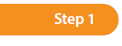 Is the activity a High Risk Construction Work task? Check the back page for a list of these activities. NO	 YES 	If yes, JSEA is required.Have you used the risk matrix on the inside cover to measure the level of risk of the task BEFOREPutting any controls in place? Is the risk level high or extreme? NO 	 YES 	If yes, JSEA is required.Do you need to obtain a Permit for the task? NO 	 YES 	If yes, JSEA is required.I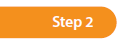 /L)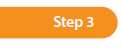 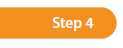 Appendix C – Risk Register (Refer section 3.2)INSERT ORGANISATION has identified, assessed and rated all risk associated with the activities that we wish to provide for the Water Corporation (normal works portfolio). Appendix D - Work Method Statement TemplateIntroductionProvide background and description of the Project, including CRAW details.ScheduleDescribe the proposed Project schedule for the activity (start / end dates, sequence of work activities and where this work activity fits into the overall SOW schedule).Roles and ResponsibilitiesList roles of those responsible for the safe execution of the work activity.Training and Competency RequirementsList minimum training and competency requirements required to safely complete the work activity described by the WMS.Note: All personnel involved in the work activity must be trained and competent to perform their assigned roles.Work MethodologyDetail the work methodology in a logical sequence listing the step by step necessary for conducting the activity in a safe and sustainable manner.Plant and EquipmentIdentify plant and equipment (including type and capacity) necessary to complete the work activity described.Hazards, Risk and Control MeasuresProvide a list of all potential hazards, specific risk controls and residual risk scores. Emergency Response RequirementsDefine the emergency response and rescue requirements for the work activity including any specialist personnel and equipment.Emergency Contact DetailsEmergency Response PersonnelEmergency Response EquipmentProject Specific Emergency Response PlansEnvironmental Management RequirementsDefine Environmental aspects and requirements for the work activity. Include reference to the Construction Environmental Management Plan, where required.Key Environmental Aspects associated with the SOWKey Requirements as specified in the relevant Environmental approvalsInclude work approvals and licenses, and Project Environmental Mitigation strategies (i.e. lighting, fauna / flora management and waste management)Hazardous Substances and Dangerous Goods Inventory Identify by name all hazardous substances and dangerous goods associated with the work activity.Note: transport, storage, use and disposal of any hazardous substances / dangerous goods associated with work activities shall be in compliance with the requirements of the relevant SDS.Personal Protective EquipmentList any personal protective equipment required for the work activity that is additional to the minimum standard PPE.Change ManagementIdentify the necessary tools or processes required to manage change to the work activity, location, conditions, or engineering and how changes shall be communicated to project personnel and all other affected parties.Simultaneous Operation (SIMOPS) Management and PlanningIdentify any potential work activity interfaces, incompatible work activities and specify the minimum controls required to mitigate any risks associated with these activities.Supporting Documents and DrawingsList supporting documentation associated with the work activity to be undertaken ( i.e. plans/elevations, schematics, P&IDs, photos).Compliance MappingList statutory/regulatory requirements specific to the work activity eg. Australian / New Zealand Standards, Codes of Practice, and industry guidelines).Appendix E – Job Safety Environment Analysis (Refer section 3.5)Project Name / Site Address: ___________________________________________________________________________            Task Details: ________________________________________________________________________________________    	Permits / Plan Required: Clearance to Work Permit       Hot Work Permit                         Complex Isolation Permit     Rescue Plan  Other:_____________ Confined Space Entry Permit   Grid Mesh Reinstatement Permit  Hazardous Gas Zone Permit  Traffic Management PlanAll site specific actions, identified hazards and control measures are to be detailed and assessed below:Team Sign OnI have read the contents of and agree to work in accordance with this JSEA.		     Responsible person / Supervisor / Line Manager ReviewNeed more lines? Simply add another sign on pageAppendix F – Chemical Register (Refer section 4.2)Chemical RegisterAppendix G – Toolbox Meeting (Refer section 5.1)All Toolbox Talks undertaken on behalf of INSERT ORGANISATION are recorded on this form and signed by participants.All corrective actions noted on this form are implemented and signed by the nominated person. It is the responsibility of the INSERT RESPONSIBLE POSITION to ensure that all corrective actions are completed and reviewed for effectiveness.Appendix H – Training Register (Refer section 7.5)Having regard to the hazards and risks associated with the scope of work performed by the contractor, INSERT ORGANISATION has assured that all personnel are trained and competent to perform all tasks in a way that is safe and does not adversely impact on themselves, others or the environment.The following register contains details of the skills and competencies of the organisation’s personnel.Appendix I – Incident Investigation Report (Refer section 8.3)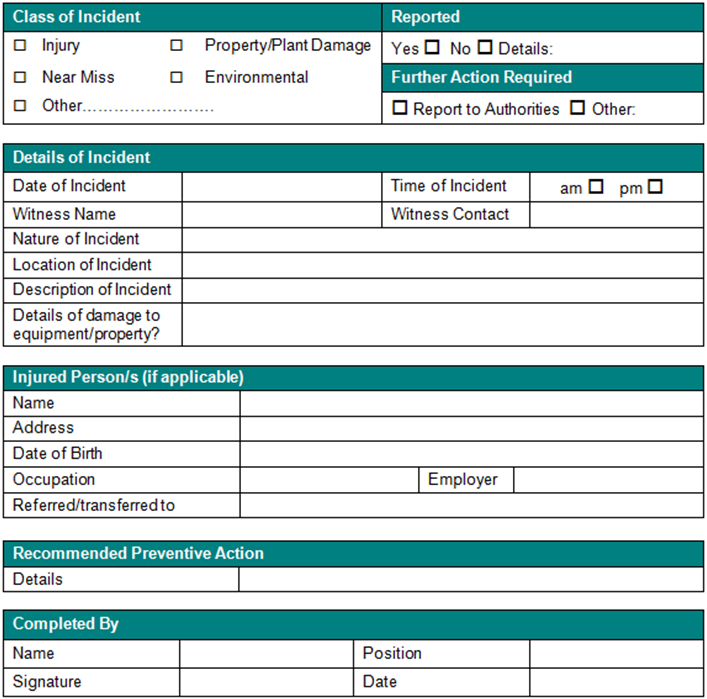 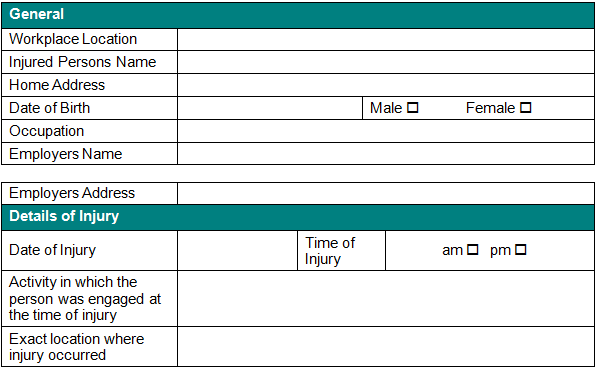 Appendix J – Management Plan Audit and Improvement (Refer section 10.1)Appendix K – Workplace Inspection (Refer section 10.2)Document NumberDocument NameToolDescriptionWork Method Statement Formally documented process that details the high risk construction work activities and the agreed methodology to be carried out for a specific job.  It clearly outlines the hazards that may arise and the controls that must be put in place to mitigate and manage the identified risks.  Job Safety Environment Analysis (JSEA)A documented risk assessment which breaks down the job into work steps with the identified hazards and required control measures formally recorded for each step.Step Back / Take 5A simple form for work team members to use for hazard identification and control assessment   by stopping, looking and discussing the situation with colleagues before proceeding with any work. Primarily used for Low – Medium risk activities, which do not require a JSEA.ControlsAdequate breaks during taskAir monitoring equipmentAppropriate waste disposal (e)BarricadingBridging cables, rubber glovesCable locatorCommunicationsContact Supervisor or Environmental Advisor (e)Dewatering, divert water flow (e)Dial Before You DigDust / Face mask / SCBA (e)Edge protectionExclusion zoneEye protectionFirst aid kit and waterFuel, chemical spill kit (e)GlovesHard-hatOther:Step 1Step 1Step 2Step 3Step 4Step 5Step 6Step 6Step 6Step 7 Step 7 Step 8Step 8Step 8Ref.Task/JobSafety Essential
High Risk WorkHazard
(Top Event)CausesExisting Controls 
(Prevention/ Detection/ Control/ Mitigation)CLRAction/ RecommendationsAction By & WhenCLRRef.Task/JobSafety Essential
High Risk WorkHazard
(Top Event)CausesExisting Controls 
(Prevention/ Detection/ Control/ Mitigation)CLRAction/ RecommendationsAction By & WhenCLREXAMPLEEXAMPLEEXAMPLEEXAMPLEEXAMPLEEXAMPLEEXAMPLEDescription of the required broad staged steps within a task.

The details provided shall:
• Be descriptive and use active wording /command language (e.g.: lifting, entering and applying).
• Provide specific details (e.g.: what is the actual: type/model, location, weight, height,volume, size, quantity ical). 1.  List the relevant Water Corporation Safety Essentials associated with this task/job step.

2. Lists the relevant High Risk Work activities associated with this task/job step (As per OSH Regulations 1996, Division 12,   section 3.317 and 3.143 1. This is about what will cause the most harm. 

2. There could be more than one, and we're only considering the Top Event(s), those things that will cause you or the environment the most harm. 

3. Other events (hazards) are typically addressed in the WMS or the JSEA.1. These are the causes of the Top Event(s), so in considering if it's a cause, ask the question, does this cause the Top Event to arise?

2. Each cause is to be individually numbered and on a separate line.1.  Controls are to be specific, realistic, practicable, verifiable and actual (e.g.  documented in procedures, plans) or can be confirmed as in place by inspection / audit).  They do not include actions / recommendations - Step 7).

2. Elimination, Substitution, Engineering and/or Isolation shall be given preference over identification of lower level controls (Administration and PPE).1. These are additional controls that will be implemented and will further reduce the risk level identified.

2. An additional risk ranking (Step 8) will determine the effectiveness this control (e.g.: will it actually reduce the risk).ContractorContract #SOW TitleLocationDocument #Revision #DateContractorNameSignatureDateCompleted by:Authorised by:Water CorporationNameSignatureDateAccepted by:CRAW TitleDocument NumberDateNamePositionCompanyBrief Outline of RolePositionLicenses, qualifications and / or certificationsItemHazardInherent Risk LevelEstablished Controls MeasuresResidual Risk LevelUse the hierarchy of controlsEliminationSubstitutionIsolateEngineeringAdministrationPPEContact Name / ResourceNumberEmergency radio channel and/or telephone numberNameRolei.e. First Aid, Senior First Aid, Fire WardensEmergency Response EquipmentLocationi.e. First aid kit, defibrillator, fire extinguishers emergency showers, eye wash station, etcEmergency Response PlanDocumenti.e. Confined Space, Spills, hazardous substances, medical emergency (first aid),etc.Construction Environmental Management PlanDocument NumberDateHazardous Substances and Dangerous GoodsSDSSIMOPSControl measuresRisk levelWork activity interfaces and/or incompatible work undertaken at the same time that the described work activity.Document numberDocument TitleEquipment UsedEquipment UsedQualifications, Licenses, Training RequiredQualifications, Licenses, Training RequiredAction/StepEg Clearing land surfaceWhat could harm me or the environment? (Hazard)DustDamage to Traditional LandNoiseRisk to the PublicInitial RiskLowModHighWhat can I do to reduce risk? (control measure)Schedule work for low wind conditionsObtain clearing permitSuppress with use of water cartsResidual RiskLowMed HighPerson Responsible for controlBill Mac – SupervisorBill Mac – SupervisorJoe – Water Cart OpRoleNameSignatureContractor
Induction Card #Reviewed byDateSignResponsible personChemicalManufacturerUseQuantity PPE requirementsSDS DateDiesel FuelBPFuelling lawn mower20 litresSafety glassesViton / Nitrile gloves9 Jan 2017Toolbox TalksToolbox TalksToolbox TalksToolbox TalksWorkplace:Subject of Talk:Presented by:Duration: Date:Persons PresentPersons PresentPersons PresentPersons PresentPrint Name:Signature:Print Name:Signature:Points Raised / CommentsPoints Raised / CommentsPoints Raised / CommentsPoints Raised / CommentsCorrective ActionAction byAction CompleteAction CompleteCorrective ActionAction bySign offDateEmployee NamePosition HeldSkills / Competencies / Experience (e.g. tickets / qualifications)Training ProviderCard No. / Reg. NoExpiryDate IdentifiedReported BySource of IdentificationDescriptionPlanned ActionsCompletion Date13/01/16J DarlingManagement Plan Compliance ReviewOrganisational chart does not reflect current staff Update Organsational Chart to reflect new employeesUpdate process for on board new staff to include change on Organisational Chart10/02/1613/01/16J DarlingManagement Plan Compliance ReviewTraining register has not been updates to reflect training in the past 3 months Update training to current statusUpdate processes to ensure recording of new qualifications gained is completed07/02/1613/01/16J DarlingManagement Plan Compliance ReviewRecent change to fatigue management standards have not been communicated to the workforcePrepare communications to inform workers of new rulesPresent new rules at toolbox meeting16/02/1614/02/16N. Naitanui Workplace InspectionPower cord damaged on drill at 12 Weaponess Rd NorthamRemove of damage tool, tag drill out of service, send tool to manufacturer for repair14/01/1621/02/16J Kennedy On the jobLifting sling tornDispose of lifting sling, order replacement22/02/16Date IdentifiedReported BySource of IdentificationDescriptionPlanned ActionsCompletion DateGeneralGeneralAuditorOther AttendeesExample Activities ReviewedExample Activities ReviewedExample Activities ReviewedExample Activities ReviewedConformsConformsConformsChanges and distribution of the HSE Management Plan are recordedChanges and distribution of the HSE Management Plan are recordedChanges and distribution of the HSE Management Plan are recordedChanges and distribution of the HSE Management Plan are recordedYes No N/A Scope of works delivered by company and organisation details are currentScope of works delivered by company and organisation details are currentScope of works delivered by company and organisation details are currentScope of works delivered by company and organisation details are currentYes No N/A HSE Policy signed and dated by Director/ManagerHSE Policy signed and dated by Director/ManagerHSE Policy signed and dated by Director/ManagerHSE Policy signed and dated by Director/ManagerYes No N/A HSE Risk Register is maintained HSE Risk Register is maintained HSE Risk Register is maintained HSE Risk Register is maintained Yes No N/A Controls for high risk activities are documentedControls for high risk activities are documentedControls for high risk activities are documentedControls for high risk activities are documentedYes No N/A Training and Competency Register is currentTraining and Competency Register is currentTraining and Competency Register is currentTraining and Competency Register is currentYes No N/A Induction Training records are currentInduction Training records are currentInduction Training records are currentInduction Training records are currentYes No N/A Roles and responsibilities are allocated and signedRoles and responsibilities are allocated and signedRoles and responsibilities are allocated and signedRoles and responsibilities are allocated and signedYes No N/A Plant / Equipment Register is currentPlant / Equipment Register is currentPlant / Equipment Register is currentPlant / Equipment Register is currentYes No N/A Hazardous Substances and Dangerous Goods Register is currentHazardous Substances and Dangerous Goods Register is currentHazardous Substances and Dangerous Goods Register is currentHazardous Substances and Dangerous Goods Register is currentYes No N/A Waste Management is managed as per the Waste Management Procedure Waste Management is managed as per the Waste Management Procedure Waste Management is managed as per the Waste Management Procedure Waste Management is managed as per the Waste Management Procedure Yes No N/A Traffic Management is managed as per the Traffic Management ProcedureTraffic Management is managed as per the Traffic Management ProcedureTraffic Management is managed as per the Traffic Management ProcedureTraffic Management is managed as per the Traffic Management ProcedureYes No N/A Public Safety is managed as per the Public Safety ProcedurePublic Safety is managed as per the Public Safety ProcedurePublic Safety is managed as per the Public Safety ProcedurePublic Safety is managed as per the Public Safety ProcedureYes No N/A Fitness for work is managed as per the Fitness for Work ProcedureFitness for work is managed as per the Fitness for Work ProcedureFitness for work is managed as per the Fitness for Work ProcedureFitness for work is managed as per the Fitness for Work ProcedureYes No N/A Lifting activities are managed as per the Lifting ProcedureLifting activities are managed as per the Lifting ProcedureLifting activities are managed as per the Lifting ProcedureLifting activities are managed as per the Lifting ProcedureYes No N/A Working alone is managed as per the Lone Worker Procedure Working alone is managed as per the Lone Worker Procedure Working alone is managed as per the Lone Worker Procedure Working alone is managed as per the Lone Worker Procedure Yes No N/A Mobile Plant is managed as per the Mobile Plant ProcedureMobile Plant is managed as per the Mobile Plant ProcedureMobile Plant is managed as per the Mobile Plant ProcedureMobile Plant is managed as per the Mobile Plant ProcedureYes No N/A Excavation is managed as per the Excavation ProcedureExcavation is managed as per the Excavation ProcedureExcavation is managed as per the Excavation ProcedureExcavation is managed as per the Excavation ProcedureYes No N/A Hazardous Substances and Dangerous Goods are managed as per the Hazardous Substances and Dangerous Goods ProcedureHazardous Substances and Dangerous Goods are managed as per the Hazardous Substances and Dangerous Goods ProcedureHazardous Substances and Dangerous Goods are managed as per the Hazardous Substances and Dangerous Goods ProcedureHazardous Substances and Dangerous Goods are managed as per the Hazardous Substances and Dangerous Goods ProcedureYes No N/A Work at heights is managed as per the Working at Heights ProcedureWork at heights is managed as per the Working at Heights ProcedureWork at heights is managed as per the Working at Heights ProcedureWork at heights is managed as per the Working at Heights ProcedureYes No N/A Work is confined space is managed as per the Confined Space ProcedureWork is confined space is managed as per the Confined Space ProcedureWork is confined space is managed as per the Confined Space ProcedureWork is confined space is managed as per the Confined Space ProcedureYes No N/A Workplace Inspections are conducted as per schedule Workplace Inspections are conducted as per schedule Workplace Inspections are conducted as per schedule Workplace Inspections are conducted as per schedule Yes No N/A Register of Injuries is currentRegister of Injuries is currentRegister of Injuries is currentRegister of Injuries is currentYes No N/A Incident Investigation Reports have been completed and corrective actions have been transferred to the Corrective Actions RegisterIncident Investigation Reports have been completed and corrective actions have been transferred to the Corrective Actions RegisterIncident Investigation Reports have been completed and corrective actions have been transferred to the Corrective Actions RegisterIncident Investigation Reports have been completed and corrective actions have been transferred to the Corrective Actions RegisterYes No N/A Actions on the Corrective Actions Register are closedActions on the Corrective Actions Register are closedActions on the Corrective Actions Register are closedActions on the Corrective Actions Register are closedYes No N/A Plant, tools and Equipment Register is currentPlant, tools and Equipment Register is currentPlant, tools and Equipment Register is currentPlant, tools and Equipment Register is currentYes No N/A Leadership activities are defined and measuredLeadership activities are defined and measuredLeadership activities are defined and measuredLeadership activities are defined and measuredYes No N/A Workers Compensation Information is currentWorkers Compensation Information is currentWorkers Compensation Information is currentWorkers Compensation Information is currentYes No N/A Work sites have appropriate emergency preparedness  Work sites have appropriate emergency preparedness  Work sites have appropriate emergency preparedness  Work sites have appropriate emergency preparedness  Yes No N/A Other:Other:Other:Other:Yes No N/A Items Identified for CorrectionItems Identified for CorrectionItems Identified for CorrectionItems Identified for CorrectionItems Identified for CorrectionItems Identified for CorrectionItems Identified for CorrectionOutstanding Issues and RecommendationsOutstanding Issues and RecommendationsOutstanding Issues and RecommendationsOutstanding Issues and RecommendationsOutstanding Issues and RecommendationsOutstanding Issues and RecommendationsOutstanding Issues and RecommendationsFollow up actions requiredYes  	No When Completed ByCompleted ByCompleted ByCompleted ByNamePositionSignatureDateITEMFreq201720172017201720172017201720172017201720172017201720172017201720172017201720172017201720172017ITEM1M, 3M, 6M, 12MJanuaryJanuaryFebruaryFebruaryMarchMarchAprilAprilMayMayJuneJuneJulyJulyAugustAugustSeptemberSeptemberOctoberOctoberNovemberNovemberDecemberDecemberDate          By whoDate          By whoDate          By whoDate          By whoDate          By whoDate          By whoDate          By whoDate          By whoDate          By whoDate          By whoDate          By whoDate          By whoDate          By whoDate          By whoDate          By whoDate          By whoDate          By whoDate          By whoDate          By whoDate          By whoDate          By whoDate          By whoDate          By whoDate          By whoInductionPPE ComplianceCertified plant Workplace AmenitiesChemicalsMobile cranes